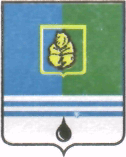 ПОСТАНОВЛЕНИЕАДМИНИСТРАЦИИ ГОРОДА КОГАЛЫМАХанты-Мансийского автономного округа - ЮгрыОб утверждении руководствапо соблюдению обязательных требованийв рамках осуществлениямуниципального контроляза использованием и охраной недрпри добыче общераспространенныхполезных ископаемых, а также при строительстве подземных сооружений, не связанных с добычей полезных ископаемых, на территории города КогалымаВ соответствии подпунктом 2 части 2 статьи 8.2 Федерального закона от 26.12.2008 №294-ФЗ «О защите прав юридических лиц и индивидуальных предпринимателей при осуществлении государственного контроля (надзора) и муниципального контроля», в целях профилактики нарушений обязательных требований юридическими лицами и индивидуальными предпринимателями:1. Утвердить руководство по соблюдению обязательных требований в рамках осуществления муниципального контроля за использованием и охраной недр при добыче общераспространенных полезных ископаемых, а также при строительстве подземных сооружений, не связанных с добычей полезных ископаемых, на территории города Когалыма согласно приложению к настоящему постановлению.2. Опубликовать настоящее постановление и приложение к нему  в газете «Когалымский вестник» и разместить на официальном сайте Администрации города Когалыма в информационно-телекоммуникационной сети «Интернет» (www.admkogalym.ru).3. Контроль за выполнением постановления оставляю за собой.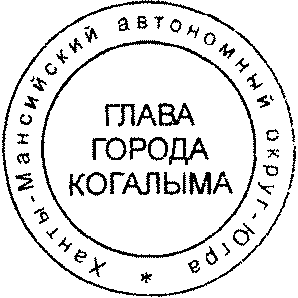 Глава города Когалыма							Н.Н.ПальчиковНачальник ЮУ			В.В.Геновначальника ОМК			С.В.ПановаПодготовлено:главный специалист ОМК		Т.В.АбсалямоваРазослать: ОМК, ЮУ, МКУ «УОДОМС» ИТО, газета «Когалымский вестник», ООО «Ваш консультант», прокуратура города КогалымаПриложениек постановлению Администрациигорода Когалыма от 05.06.2018 № 1212Руководство по соблюдению обязательных требований в рамках осуществления муниципального контроля за использованием и охраной недр при добыче общераспространенных полезных ископаемых, а также при строительстве подземных сооружений, не связанных с добычей полезных ископаемых, на территории города Когалыма_____________________________От  «05»июня2018г. № 1212№ п/пНаименование и реквизиты актаТребованиеОтветственность1Закон ХМАО - Югры от 17.10.2005 № 82-оз «О пользовании участками недр местного значения на территории Ханты-Мансийского автономного округа – Югры»Наличие лицензии на право пользования недрами, соблюдение условий пользования недрами, предусмотренных лицензией, и (или) требований утвержденных в установленном порядке технических проектовстатья 7.3 КоАП РФ2Закон ХМАО - Югры от 17.10.2005 №82-оз «О пользовании участками недр местного значения на территории Ханты-Мансийского автономного округа – Югры»Соблюдение правил застройки площадей залегания полезных ископаемых, в том числе размещение в местах их залегания подземных сооружений, обеспечение сохранности зданий, сооружений, а также особо охраняемых территорий и объектов окружающей среды при пользовании недрамистатья 7.4 КоАП РФ3Закон ХМАО - Югры от 17.10.2005 №82-оз «О пользовании участками недр местного значения на территории Ханты-Мансийского автономного округа – Югры»Соблюдение условий перехода права пользования участками недр местного значения. Переоформление лицензии на пользование недрамистатья 7.10 КоАП РФ4Закон ХМАО - Югры от 17.10.2005 №82-оз «О пользовании участками недр местного значения на территории Ханты-Мансийского автономного округа – Югры»Соблюдение требований по охране недрстатья 8.9 КоАП РФ5Закон ХМАО - Югры от 17.10.2005 № 82-оз «О пользовании участками недр местного значения на территории Ханты-Мансийского автономного округа – Югры»Соблюдение требований по рациональному использованию недрСт. 8.10 КоАП РФ6Закон ХМАО - Югры от 17.10.2005 № 82-оз «О пользовании участками недр местного значения на территории Ханты-Мансийского автономного округа – Югры»Выполнение в установленный срок законного предписания (постановления, представления, решения) органа (должностного лица), осуществляющего государственный надзор (контроль), муниципальный контроль, об устранении нарушений законодательствастатья 19.5 КоАП РФ7Закон ХМАО - Югры от 17.10.2005 №82-оз «О пользовании участками недр местного значения на территории Ханты-Мансийского автономного округа – Югры»Представление в уполномоченный исполнительный орган государственной власти автономного округа и органы местного самоуправления муниципальных образований автономного округа ежегодную геологическую информацию о разведанных, извлекаемых и оставляемых в недрах запасах полезных ископаемых, содержащихся в них компонентах, об использовании недр в целях, не связанных с добычей полезных ископаемых, в соответствии с формами, утверждаемыми уполномоченным исполнительным органом государственной власти автономного округастатья 19.7 КоАП РФ